THE PARISH OF ST ANNEGREENLANDS19TH  January 20202ND SUNDAY OF EPIPHANYDATES FOR YOUR DIARY:COFFEE MORNING AT LOW MOOR COMMUNITY CENTREEvery Monday (except Bank Holidays) from 10am - bring your crafts with you.PARENTS & TODDLERSEvery Tuesday during term time.  The next meeting is this Tuesday 21st January 2020.LET’S DO LUNCHShort service followed by lunch. The next lunch will be on Tuesday 4th February 2020.CHRISTIAN UNITYThe week of Christian Unity runs from 18th – 25th January.  Churches Together in Layton is holding a service on Wednesday 22nd January at St Mark’s Layton at 10.30am followed by refreshments.  Please let Deborah know if you will be attending as numbers need to be with St Mark’s beforehand.  Please support this if you can.  There will also be a service at 7pm on Wednesday 29th January at Open Door, Argosy Community Centre, Forshaw Avenue, FY3 7PW.  If anyone would like a lift to either service, please see Sallie. There will be no midweek service at St Anne’s on 30th January and no service at St Paul’s on 22nd January.CONTEMPLATIVE PRAYERMonday 27th January at 2.00pm at St Anne’s in the Community Room.INCOME & EXPENDITURE 12th  January 2020  (WEEK 2)Income		£176.00Expenditure		£264.57RUNNING TOTALIncome		£352.00Expenditure		£3130.32IN MEMORIUM: remembering this week:Elizabeth Ann Smith; Cyril Douglas Jodrell; Doris Ford; Terence Heaton Lumb; Stephen Gallagher; Elizabeth Sales; Alan Park (Priest); Philip Joseph Hughes; William James Kibby; Edna Fletcher; Geoffrey Shaw; Marguerite Bickmore; Frederick John Jones; John Stanley Brown; Dorothy Ryden; Baby Haines.BISHOP’S BIBLE CHALLENGEThis week’s verse is Mark 10.45 – Growing LeadersFor the Son of Man came not to be served but to serve, and to give his life as a ransom for many.FLOWER FUNDThe flower fund is very low.  If you are able to, please put a donation in the flower box on the table in church or see Kate.  Thank you.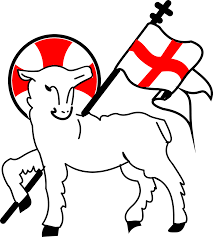 Worship this weekThursday 23rd January 2020at 6.00pmEucharistWorship next Sunday26th January 20203rd Sunday of EpiphanyMorning Prayer at 8.45amEucharist at 9.30am Benediction at 4.00pmwww.blackpoolstannesgreenlands.co.uk                                  email: stannegreenlands@outlook.com